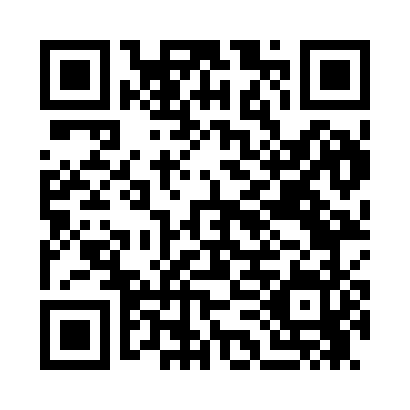 Prayer times for Highlandville, Iowa, USAMon 1 Jul 2024 - Wed 31 Jul 2024High Latitude Method: Angle Based RulePrayer Calculation Method: Islamic Society of North AmericaAsar Calculation Method: ShafiPrayer times provided by https://www.salahtimes.comDateDayFajrSunriseDhuhrAsrMaghribIsha1Mon3:425:301:115:168:5110:392Tue3:435:311:115:168:5110:393Wed3:435:311:115:168:5110:384Thu3:445:321:115:178:5010:385Fri3:455:331:115:178:5010:376Sat3:465:331:125:178:5010:367Sun3:475:341:125:178:4910:368Mon3:485:351:125:178:4910:359Tue3:505:351:125:178:4810:3410Wed3:515:361:125:178:4810:3311Thu3:525:371:125:178:4710:3212Fri3:535:381:125:168:4710:3113Sat3:545:391:135:168:4610:3014Sun3:565:391:135:168:4610:2915Mon3:575:401:135:168:4510:2816Tue3:585:411:135:168:4410:2717Wed4:005:421:135:168:4310:2518Thu4:015:431:135:168:4310:2419Fri4:025:441:135:168:4210:2320Sat4:045:451:135:158:4110:2221Sun4:055:461:135:158:4010:2022Mon4:075:471:135:158:3910:1923Tue4:085:481:135:158:3810:1724Wed4:105:491:135:148:3710:1625Thu4:115:501:135:148:3610:1426Fri4:135:511:135:148:3510:1327Sat4:145:521:135:138:3410:1128Sun4:165:531:135:138:3310:1029Mon4:175:541:135:138:3210:0830Tue4:195:551:135:128:3110:0631Wed4:205:561:135:128:3010:05